 AND THE 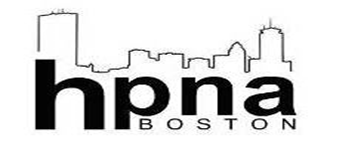 EASTERN MASS CHAPTER OF ASPMNINVITE YOU TO AN EXCITING EDUCATIONAL PROGRAMINDIVIDUALIZED PAIN MANAGEMENT:PharmacogeneticsHow do your patients metabolize opioids?Speaker: Jeffrey Fudin, BE, PharmD, FCCPDiplomat, American Association of Pain ManagementAdjunct Associate Professor of Pharmacy Practice – Albany College of Pharmacy and Health	Date: April 10, 2014	Place: Lantana, Randolph, MA	Time: 5:30 PM to 8:00 PM	Register: 5:30 PM, Dinner 6 PM; Presentation 6:30 PM; Questions and Evaluation 7:30 PM	Fee: $10.00 members; $20.00 non-members; Registration/Fee due by April 3, 2014	This program is supported by an Educational grant from Millennium LabsName_________________________________________Member HPNA_____ Eastern Mass Chapter_____Email address________________________________________________________________________________Make check payable to Eastern Mass Chapter ASPMN; Mail to: Ann Marie HarootunianQuestions? 508-668-5053					               	              7 Barbara Road, Walpole, MA 02081